Identifie des qualités personnelles ainsi que des compétences acquises par l’expérience dont les parents ont besoin pour élever des enfants.Discussion :D’après les expériences parentales que tu as pu observer autour de toi, quelles qualités, compétences et expériences de vie sont les plus utiles au couple qui désire avoir des enfants?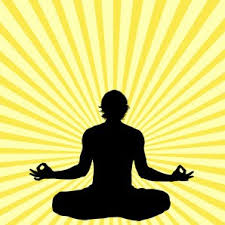 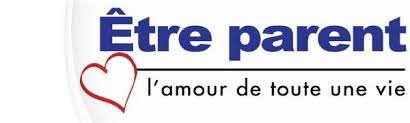 Qualités personnelles et compétences acquisesQualités personnelles et compétences acquises